AdministratorRev. William O’Donnell, C.PP.S  Pastor EmeritusRev. Joseph D. McNulty Parochial Vicar Rev. Benjamin Jimenez, SJ  Permanent Deacons       Deacon Chris DePentiPastoral Associate  Bob Duda      Parish Administrator and     Program Administrator-         Disability Ministries	       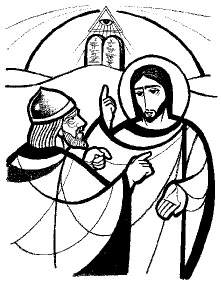 Coordinator of Religious EducationKathleen UlintzCoordinator of Special Religious EducationTerry HoganOffice ManagerDoris EverettsMass Schedule Weekday:Monday thru Friday: 5:30 PM(Civic holidays at 10 AM)Weekend:Saturday: 4:15 PM*Sunday: 8:30 AM* and 11 AM**Interpreted for the DeafConfessionSaturday: 3:30-4 PM or by appointmentThirty-first Sunday in Ordinary TimeMonday we celebrate the solemnity of All Saints, when we recognize those many men and women who we believe have gained the eternal reward and are forever in the presence of God. Today we hear Jesus tell a scribe, “You are not far from the kingdom of God,” suggesting that this anonymous functionary was close to being a saint. To be a saint should be our goal, so let us listen to the Gospel and pray that we take Jesus’ words to heart and put them into action. Mass Intentions for the Week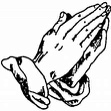 Saturday, Oct. 30th- 4:15 PM      † Steven DulikFr. Ben Jimenez, SJSunday, Oct. 31st- 8:30 AM         † Margaret ConnellyFr. Joe McNulty																																		Sunday, Oct. 31st- 11 AM																																									 † Gertrude and Henry              Fr. Bill O’Donnell, C.PP.S                 Senyak																								                   Monday, Nov. 1st- 5:30 PM        † Beverly JarrettTuesday, Nov. 2nd- 5:30 PM       † Barbara Ryba Wednesday, Nov. 3rd- 5:30 PM † Coletta Klein   Thursday, Nov. 4th- 5:30 PM     † Barb KerchmarFriday, Nov. 5th- 5:30 PM           † Ralph GurneySaturday, Nov. 6th- 4:15 PM      † Members of  Fr. Bill O’Donnell, C.PP.S																																																							St. Augustine ParishSunday, Nov. 7th- 8:30 AM         † Robin ZarembskiFr. Ben Jimenez, SJ																																		Sunday, Nov. 7th- 11 AM																																									 † Bernard Balchak and               Fr. Joe McNulty                                 Terice Escott																															  2022 MASS BOOK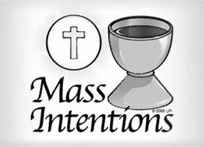 The 2022 Mass Book is now available for Parishioners requesting Mass Intentions for the year 2022. Mass request can be made by calling the parish office, by mail, or by placing your request in the collection box. Please include your name, address, and phone number on the request along with your intention, so that we can contact you if any adjustments are necessary.    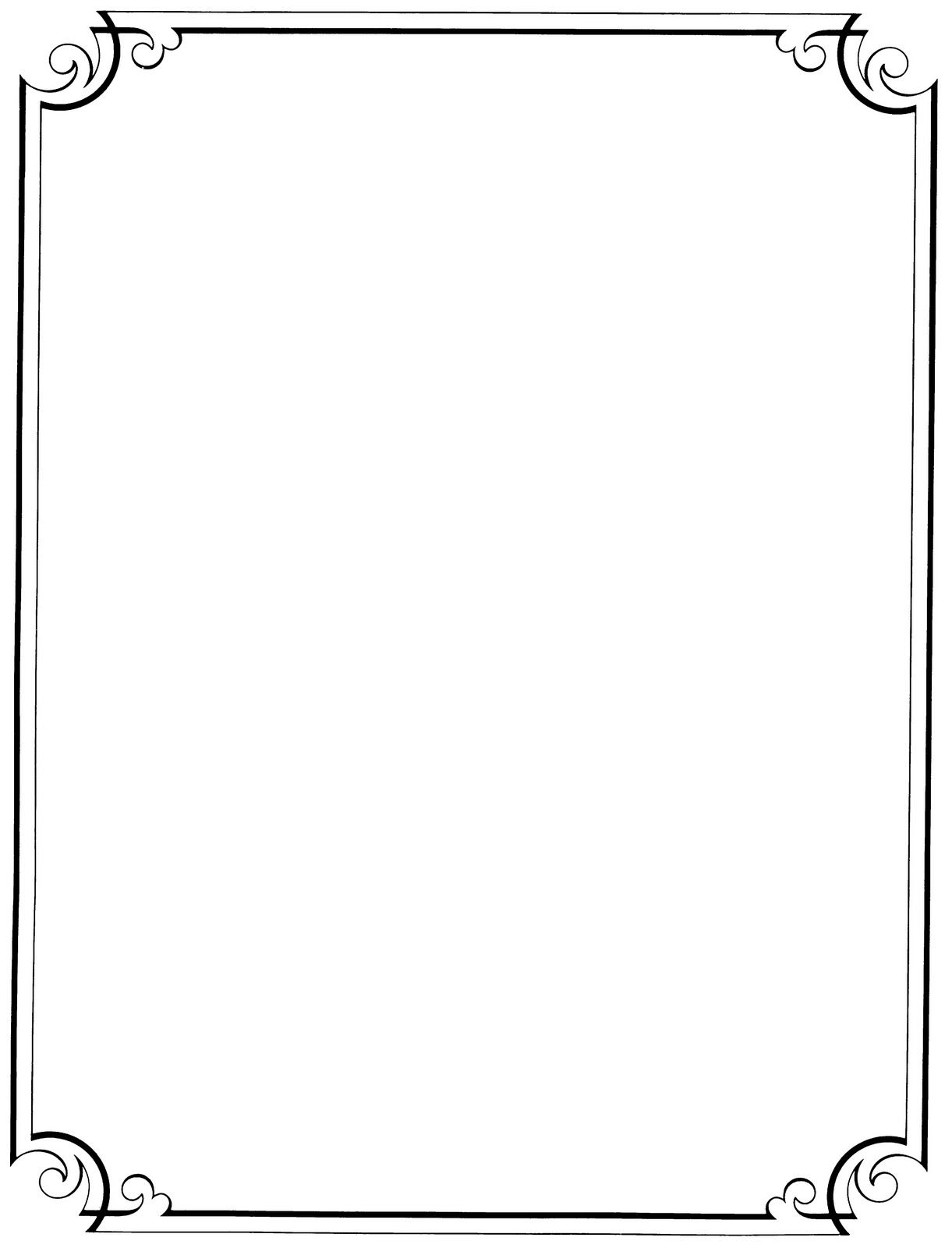 Welcome! No matter what your present status in the Catholic Church, no matter your personal history, age, income, background, gender, sexual orientation, race, ethnicity or spirituality, or marital situation. No matter your own self-image of holiness or virtue. You are invited, accepted, and respected here at St. Augustine Parish. Loving God,    For all who feel on the margins,    but who are at the center of your heart,    we ask you to open our hearts.    Help us to become a church and a nation where:All lives have dignity,All people are lovedAnd all are welcome.                                            AmenLove without Measure…Words influence how we see. Jesus knew this truth well. This is why he uses the word that he does in today’s gospel. When a scribe comes up to him and asks, what is the most important commandment, Jesus gives us the great double commandment of love- We are to love God and we are to love others. Who are the others  we are called to love? Everyone. It is clear from Jesus’ life and teaching that we are called to love family and friends, both the stranger and the sinner, even our enemy. But in his commandment, Jesus does not say we are to love “everyone.” He says, we are love “our neighbor.” The word neighbor is important. The word “neighbor” means everyone, but it is a warmer term than “everyone” or “humanity.” Neighbor implies proximity, closeness, a connection between those we are called to love. Jesus uses the word neighbor to remind us that every person is valuable in God’s sight and that we are connected to every person insofar as, we are all sons and daughters of God. So, when we love the stranger, the sinner, our enemy, we are choosing to love our neighbor. If there is one practical lesson that we can take from this gospel it’s about the words we use. The words we choose in naming people influence the attitudes we have and the decisions we make concerning them. Just stop for a moment and consider the names we use to name people on the fringe, people we choose to judge based on the stereotypes we have of them. They are rarely kind but so often harsh, judgmental, abusive, and not true. A gospel of familiar words this Sunday but words with an enduring message and challenge.  Saint Noel Parish - In the name of our entire parish and all those we are privileged to serve I want to thank Saint Noel Church for once again sponsoring a fundraiser to benefit our parish and our ministries. In so many ways we are bound together as neighbors, to use a word from today’s gospel. And for all of this I am grateful. Sunday Parish Breakfast - I know I speak for our entire parish in expressing my gratitude that we have been able to begin again many of our ministries and gatherings, including Sunday breakfast on a regular basis as part of our parish calendar. Everyone is welcome and there is never any charge. Thanksgiving Outreach – Let us together join in prayer in the weeks to come for the success of the upcoming outreach to thousands with a Thanksgiving meal. This ministry is now in the hands of Cleveland Catholic Charities.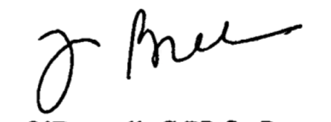 November 1st is the Solemnity of All Saints, a day on which we pause and remember and pray to all the deceased who have found eternal rest and peace in the Kingdom of Heaven  both the named and the countless unnamed saints in heaven. Normally this is a Holy Day of Obligation. However, this year, since November 1st  falls on a Monday, the obligation to attend and participate in Mass is dispensed. You are still invited, though, to join in the regular 5:30 PM Mass on Monday and offer this greatest prayer of thankfulness for all the saints who are interceding for us with God, our Heavenly Father. 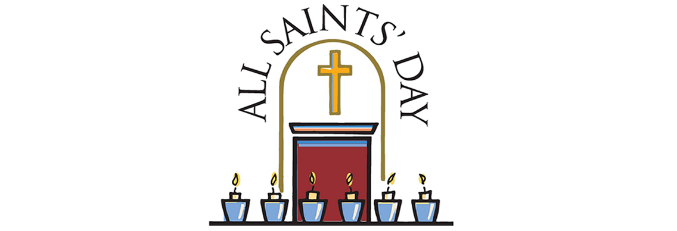 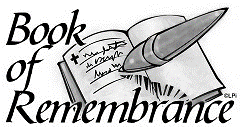 The Faithful DepartedDuring the month of November, the Church takes special care to remember the souls of the Faithful Departed. A Book of Remembrance will be placed in the front of the church by the ramp for you to enter the names of your deceased relatives and friends you wish to be prayed for during this month.Daylight Saving Time ENDS!Before you turn in next Saturday, November 6th, set your clocks back one hour. It's also a good time to replace the batteries in your smoke and carbon monoxide detectors. 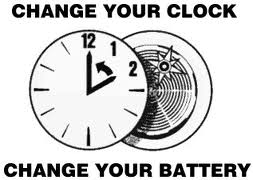 Sunday ThoughtIn response to the scribe’s inquiry in today’s Gospel as to what is the foundation of a “good” life, Jesus tells the man that he must have an undivided heart. Jesus’ message is meant for us as well, and it is both simple, and yet, very challenging. Love with everything that is within you, and you will be happy. To do anything else will prevent you from reaching the ultimate goal of happiness. Paradoxically though we will never reach this goal of an undivided heart without first setting priorities and limitations in our lives. It might sound strange, but it is true. Without first focusing our attention on the one who deserves our love above all else, we will never make progress toward that undivided heart. Without God as the central object of our love, all other persons and things in our lives that deserve their share of our love will become distorted. Ask the Holy Spirit daily to give you the strength needed to love God with all your heart and all else will fall into line. We welcome in Baptism this weekend, Gordon Osborn. Gordon is the son of Joseph and Vanessa. May the Light of Christ, given in Baptism, shine on Gordon forever.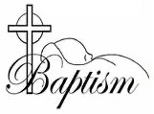 Sign Language ClassOur sign language class for beginners will continue this week on Tuesday from 6 PM to 7 PM in the Deaf Center.  If you were unable to previously register for this session, please know that we will be offering another session right after the holidays. Family PerspectiveIn today’s Gospel, Jesus tells us that we are “not far from the Kingdom of God” when we love our neighbor as ourselves. Our closest neighbor is probably right in our own homes. Often it is easier to be kind to a stranger than it is to be civil to a family member with whom we have disagreed. The Kingdom of God is closer when we love one another as Jesus loves us. We pray that God, the Source of Love, will move families to become communities of love and service so that they might be a refuge to all from exploitations of every kind. Bishop Barron: Diversity of SaintsOne thing that strikes you first about the Saints is their diversity. It would be very difficult to find one pattern of holiness, one way of following Christ. There is Thomas Aquinas, the towering intellectual, and John Vianney (the Curé d'Ars), who barely made it through the seminary. There is Vincent de Paul, a saint in the city, and there is Antony who found sanctity in the harshness and loneliness of the desert. There is Bernard kneeling on the hard stones of Clairvaux in penance for his sins, and there is Hildegard of Bingen singing and throwing flowers, madly in love with God. There is Albertus Magnus, the quirky scientist, half-philosopher and half-wizard, and there is Gerard Manley Hopkins, the gentle poet. There is Peter, the hard-nosed and no-nonsense fisherman, and there is Edith Stein, secretary to Edmund Husserl and colleague to Martin Heidegger, the most famous philosopher of the twentieth century. There is Joan of Arc, leading armies into war, and there is Francis of Assisi, the peacenik who would never hurt an animal. There is the grave and serious Jerome, and there is Philip Neri, whose spirituality was based on laughter. How do we explain this diversity? God is an artist, and artists love to change their styles. The saints are God's masterpieces, and He never tires of painting them in different colors, different styles, and different compositions. What does this mean for us? It means we should not try to imitate any one Saint exactly. Look to them all, study their unique holiness, but then find that specific color God wants to bear through you. St. Catherine of Siena was right: "Be who God meant you to be and you will set the world on fire.". UltreyaCursillistas will gather for Ultreya on Saturday, November 13th at 10 AM in Walsh Hall. Cursillistas are invited to gather, pray, and share personal stories about living a life in God's Grace on the second Saturday of every month.  St. Augustine SeniorsWill be celebrating Thanksgiving at their next gathering on, Thursday, November 11th at 12 Noon in Walsh Hall. We encourage the use of masks while not seated. Thank you for your understanding. Beatitudes- Special Religious EducationSt. Augustine Church, in partnership with Catholic Charities Disability Ministries,  offers “The Beatitudes” for children with disabilities. This special religious education program helps prepare children with disabilities for the sacraments and other aspects of faith formation. Instruction is tailored to each individual and their strengths, in order to help them express their love of God and come to a better understanding of their faith. Beatitudes will continue on November 13th at 11 AM. For more information, please contact Terry Hogan at thogan@ccdocle.org or call (216) 781-5530 ext. 29.Stewardship of TreasureWe are deeply grateful for your generosity in your weekly contribution to St. Augustine Parish. Your kindness and support enable us to provide for the needs of our parish and community. The collection for the weekend of October 24, 2021 was $1,721.65. Thank You. St. Augustine Signing Choir St. Augustine Signing Choir has begun practicing for their holiday performance. Anyone interested in joining the choir, with or without signing experience, is invited to attend their practice on Wednesday, November 3rd at 6:30 PM in Walsh Hall or by calling the parish office for more information.  Parish School of Religion (PSR)/CCDIf you have not registered your child(ren) for the 2021-2022 school year,  please do so by either calling the parish office, emailing Kathleen Ulintz at Staugustinepsr@yahoo.com or by doing so on the parish website, www.staugustinecleveland.org/psr. Our program will continue this Monday, November 1, 2021, at 5:30 PM. RCIA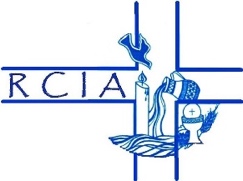 Our RCIA (Rite of Christian Initiation of Adults) program will begin again in September and runs through May, with our celebration of Initiation at the Easter Vigil Mass. The RCIA is a process, not a program. It is designed for adults wishing to learn more about the Catholic faith. If you or someone you know desires to become a fully initiated Catholic, receiving the sacraments of Baptism, First Communion and Confirmation, please join us on Wednesday, November 3rd from 7:00 PM to 8:00 PM in the rectory or contact the parish office at (216) 781-5530 for further information. Pray the Rosary 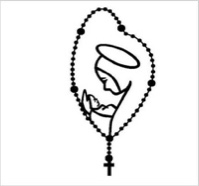 We invite you to join us every weeknight (Monday thru Friday) at 7 PM in the church as we recite the rosary.  If you are unable to join us in person, we encourage you to join us on livestream.Inspiration for the Week“Hear, O Israel! The Lord is our God, the Lord alone!” This ancient prayer has been found on the lips of many of God’s devoted servants throughout history. In its simplicity it reminds us of a timeless truth we often forget. We often worship other gods rather than the One true God and find all of our relationships distorted as a result. This One True and Eternal God who alone has solitary claim on us and must be loved with all our heart, soul, mind, and strength. It is important that we remind ourselves often of God’s primary place in our lives, lest we get distracted and sidetracked. But there is one more important piece that Jesus insists belongs with this. We must love our neighbor as ourselves. You cannot have one without the other. God’s presence within each of us requires that all of our relationships work together. This is at the heart of God’s kingdom. LivestreamOur streams can be viewed live on the parish website Facebook Page and YouTube Channel. Our streams will be live for the  Saturday 4:15 PM Mass, the 11 AM Mass on Sunday, and the weekday Rosary.A  live audio feed will be available for the Saturday 4:15 PM Mass and the 11 AM Sunday Mass, and the praying of the Rosary. To access the audio feed, please call (216) 270-6331 prior to mass and enter the code 2020 when prompted.Stewardship ReflectionThe Daily Examen of Stewardship “Stewardship” can get a bum rap these days. When folks hear the term “stewardship” from the pulpit, their eyes tend to kind of glaze over. “Here’s Father asking for more money,” they groan inwardly, “Get ready for the passing of the pledge cards.” Christ refutes this idea when he gives us what he calls the greatest commandments - instructing us to love God and to love our neighbor. Now, Christ is a man who chose his words carefully. He meant exactly what he said - and he didn’t say that the greatest commandments were to tithe and to give money to charity. If he had wanted stewardship to be only about money, he would have said so. Sometimes we are indeed called to show our love for God and neighbor in the form of a financial gift. But the concept of Everyday Stewardship - living mindfully in prayer, grateful for our blessings, and gracious to our neighbors, committed to God, and accountable to each other is about so much more. I propose a twist on the long-held practice of the “Daily Examen” - a pious devotion wherein, at day’s end, we go over the events of the last 24 hours and discern God’s will. A Daily Examen of Stewardship might contain questions like this: How did I love God today? In whom did I love Him? What did God give me today? With whom did I share it? What did I give to Him?To whom did I reach out today? Who reached out to me? Where was God on my list of priorities today? First? Second? Third, fourth? Tracy Earl Welliver (LPI, Liturgical Publications Inc.)On the Lighter SideTwo little neighbor girls about the same age, one Christian and one Jewish, were constant companions. After one Easter holiday, the grandfather of the Christian girl asked her what her friend had received for Easter. The girl looked at her grandfather in surprise, and said, "But Grandpa, you should know that Becky is Jewish, and she wouldn't get anything for Easter." Then she went on to explain patiently, "You see, I'm Easter and she's Passover. I'm Christmas and she's Hanukkah." Then with a big smile, she added, "but I'm really glad that both of us are Halloween."Calendar WinnerOct 25, 2021	Kate Slosar																																	  																																																																							            #21157Oct 26 , 2021	Jill McNulty	   #21135Oct 27, 2021	Mary Ann Furjanic 	   #21034Oct 28,2021	Jean Plavac	       #21228Oct 29, 2021	Sue and Tom Tarnowski	       #21084Oct 30, 2021	Misty Hall		       #21075Oct 31, 2021	Judy Nash	       #21188Events of the ParishMonday:	Mass: 5:30 PM                    PSR/CCD: 5:30 PM                   Rosary: 7 PM (Church)                   AA Meeting: 7:30 PM (Mylott Hall)Tuesday: AA Meeting: 9:30 AM (Walsh Hall)	Mass: 5:30 PM	Sign Language Class: 6 PM (Deaf Center)    Rosary: 7 PM (Church)    AA Meeting: 7:30 PM (Mylott Hall)	Wednesday:		AA Meeting 11 AM (Deaf Center)													  LINKS: 3 PM 															 	Mass: 5:30 PM 		     AA Meeting: 6 PM (Mylott Hall)																		Signing Choir Practice: 6:30 PM (Walsh)																 Rosary: 7 PM (Church)Thursday:	 Mass: 5:30 PM                    		Boy Scouts: 6:30 PM (Second Floor)					Rosary: 7 PM (Church)	  AA Meeting: 7 PM (Mylott Hall)Friday:  LINKS: 3 PM                Mass: 5:30 PM                Rosary: 7 PM (Church)                AA Meeting: 7:30 PM (Mylott Hall)Saturday: Mass: 4:15 PMSunday: Mass: 8:30 AM and 11 AMObservances for the WeekNov 01  Solemnity of All Saints Nov 02   Commemoration of All the Faithful Departed (All Souls Day)     Oct 03  	Optional Memorial of St. Martin de PorresOct 04 	Optional Memorial of St. Charles BorromeoOct 07 	Daylight Savings Time ends- Set clocks back 1 hour.	National Vocation Awareness WeekHave you ever written a love letter? How did it go? Did it express what you wanted to say to the one you loved? Did it touch the heart of your beloved? Or was it "dismissed" as "nice" or "precious" and put aside like a greeting card? There's an art to writing a love letter. Tom Chiarella, a professor of creative writing at DePauw, chronicles his own successes and failures at writing love letters in a piece for Esquire Magazine. He offers these tips to anyone trying to write a good love letter. Remember, first, that it's a letter, not a card. If what you want to express is a sentiment that you can buy, then what you're feeling might not be love. Sit down and write. Letters take time; letters have a rhythm. There are no bullet points. No clipping and pasting- the words have to be yours. Keep in mind that the purpose of a love letter is to acknowledge, Chiarella advises. You're creating a record of the previous four months or two weeks or that day or the very moment in which you find yourself. A good love letter is about memory. Let example precede sentiment. Show your beloved what you love about him or her before you tell them what you love about them. Don't overdo the earnestness or the genuineness. Strive for clarity. And remember that a love letter is private - and therefore it can bear some risk. In this way, a love letter is like love itself. H: Homilist A well-written and thought-out love letter requires the same totality and focus that Jesus speaks of in today's Gospel. To love as God loves us demands every element of who we are - our heart, our soul, our mind, our strength, our full attention, our time, our gratitude. Like a good love letter, love begins with a commitment of time and attention. Love is expressed in our words, however clumsy and unsophisticated they may be, but the words must come from our hearts. Love is discovered and nurtured in memories - we are attuned to and cherish those moments in which the love of God becomes real to us in the goodness and grace of the one we love. And the love of God forces us outside our comfort zone, to put our own feelings and wants on the line, to risk being hurt or misunderstood for the sake of the beloved. It is in such complete and uncompromising love that we most resemble God; it is in selfless and simple generosity and giving that we participate in the very life of God.Parish Registration – Welcome new members! Please register by calling the parish office. Parishioners who are moving are asked to contact the office to update their informationBaptism – Baptisms may be scheduled at any time. Please call the parish office to make baptismal arrangements. Funerals – Please call the parish office to schedule funerals prior to publishing any information.Matrimony – Call the parish office to meet with a priest. Diocesan regulations require a minimum of 6 months preparation time. Care of the Sick – Notify the parish office of those who are hospitalized or homebound. Arrangements can be made for pastoral visits, the Sacrament of the Anointing or the Sick. We can also bring Holy Communion to the homebound. October 30th and 31stOctober 30th and 31stOctober 30th and 31stOctober 30th and 31stSaturday4:15 PMSunday8:30 AMSunday11 AMPriestDeaconFr. Ben Jimenez, SJ (H)Fr. Joe McNulty  (H)Deacon Chris DePenti Fr. Bill O’Donnell (H)Deacon Chris DePenti  LectorsDavid DylynPeggy GerovacJeannie RawlingsDan LotzExtraordinary Ministers of  the Blessed SacramentHelen BencicNovember 6th and 7th  November 6th and 7th  November 6th and 7th  November 6th and 7th  Saturday4:15 PMSunday8:30 AMSunday11 AMPriestDeaconFr. Bill O’DonnellDeacon Chris DePenti  (H)Fr. Ben Jimenez, SJDeacon Chris DePenti (H)Fr. Joe McNultyDeacon Chris DePenti  (H)LectorsMichelle RiveraEd ZubekKaren HalupnikAlana OrtizExtraordinary Ministers of the Blessed SacramentMary Lou Balchak